Prot. n. 9096/C27                                                                                                                          Maniago, 02/12/2019Ai Sigg. Genitori degli alunni delle classi 5escuole primarie Comuni Maniago e Vivaro                                                                                   e, p.c. ai Sigg. Sindaci dei Comuni di                                                                                           Maniago, Frisanco, VivaroOggetto: Iscrizioni anno scolastico 2020/2021Si informano le SS.LL. che le iscrizioni per tuti gli ordini di scuola si aprono il 7 gennaio 2020 e scadono il 31 gennaio 2020.Come per gli anni scolastici precedenti le iscrizioni avverranno esclusivamente on line per tutte le classi iniziali della scuola primaria e della secondaria.Sono escluse da questa procedura le iscrizioni alla scuola dell’infanzia che avverranno tramite domanda cartacea.L’Ufficio di segreteria (via Dante, 48 – Maniago) è a disposizione per ricevere le domande di iscrizione e fornire un servizio di supporto alle famiglie sprovviste di strumentazione informatica, nei seguenti orari:dal lunedì al venerdì                   dalle ore 11.00 alle ore 13.30lunedì e giovedì                           dalle ore 14.30 alle ore 16.30sabato                                           dalle ore 10.00 alle ore 12.00Per illustrare ai genitori il Piano dell’Offerta Formativa dell’Istituto e dare tutte le informazioni utili, sono programmati i seguenti incontri:iscrizione classe PRIMA SCUOLA SECONDARIA di VIVARO, giovedì 12 dicembre 2019, ore 18.30 presso  di Vivaro;iscrizione classi PRIME SCUOLA SECONDARIA di MANIAGO, giovedì 12 dicembre 2019, ore 17.45 presso  di Maniago (via Dante, 39).SCUOLA APERTADalle ore 16.15 alle ore 17.45 del 12 dicembre 2019, presso la scuola Secondaria di Maniago, i genitori e gli studenti delle classi 5e potranno visitare i locali della scuola Secondaria e ricevere informazioni sulle attività progettuali proposte per l’arricchimento dell’Offerta Formativa.Nel sito www.iscrizioni.istruzione.it sono disponibili tutte le informazioni relative alla procedura delle iscrizioni “on line”.Vista l’importanza dell’incontro, si invitano i genitori ad essere presenti.	IL DIRIGENTE SCOLASTICO           Dott.ssa Laura RUGGIERO            Firma autografa sostituita a mezzo stampa,                                                                ai sensi dell’art.3, comma 2, del D.Lgs n.39/93\\serversissi\Ufficio\NADIA ALUNNI\ISCRIZIONI AS 2020 2021\Circolare per classi quinte.docx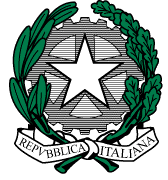 ISTITUTO COMPRENSIVO “MARGHERITA HACK”Via Dante, 48  - 33085 MANIAGO (PN) – Tel. C.F. – Cod. Mecc. PNIC82800X –Comuni di FRISANCO - MANIAGO - VIVAROe-mail: pnic82800x@istruzione.it     - pnic82800x@pec.istruzione.it       web http://www.icmaniago.it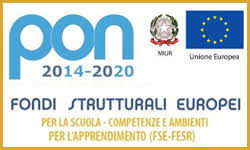 